FICHE TECHNIQUEGROSSET POLISH HILL RIESLING 2013Notes de degustation: Au nez, ce vin offre des arômes frais de citron et des notes minérales. Il est fin et sec avec une belle acidité. En bouche il présente des notes agréables de citron vert. Il est bien structuré et complexe avec une finale vive. Il a plus d'étoffe et de volume de bouche que son alter-égo, le Springvale et paradoxalement un peu moins de minéralité  Ce vin possède une capacité de garde de 20 ans. VINE : GROSSET POLISH HILL RIESLING 2013COUNTRY : AUSTRALIEREGION ET SOUS REGION : CLARE VALLEYAPPELATION : POLISH HILLGRAPE : RIESLING (UN CLONE LOCAL, 2 CLONES ALLEMANDS)AGE DES VIGNES : APPROX 40 ANSDENSITE DE PLANTATION : 2500 PIEDSRENDEMENTS : 5 TONNES PAR HECTARESOL : ARDOISES BLEUES, ARGILE ET GRAVIERSCULTURE : BIOLOGIQUEPLUVIOMETRIE : 600 MM PAR ANIRRIGATION : NONTAILLE : VERTICAL SHOOT POSITIONNINGALTITUDE : 460 METRESLATITUDE : 37,90 O SUDEXPOSITION : INCONNUEVENDANGES : MANUELLESVINIFICATION : CONVENTIONNELLE, EGRAPPAGE, VINIFICATION EN CUVE INOXLEVURES : INDIGENESELEVAGE : SUR LIE EN CUVESCOLLAGE : NONFILTRATION : LEGERE A LA MISEDEGRE : 12.9%SUCRE RESIDUEL: < 1g/l BOUCHAGE: STELVINTEMPERATURE DE SERVICE : 12-14 O C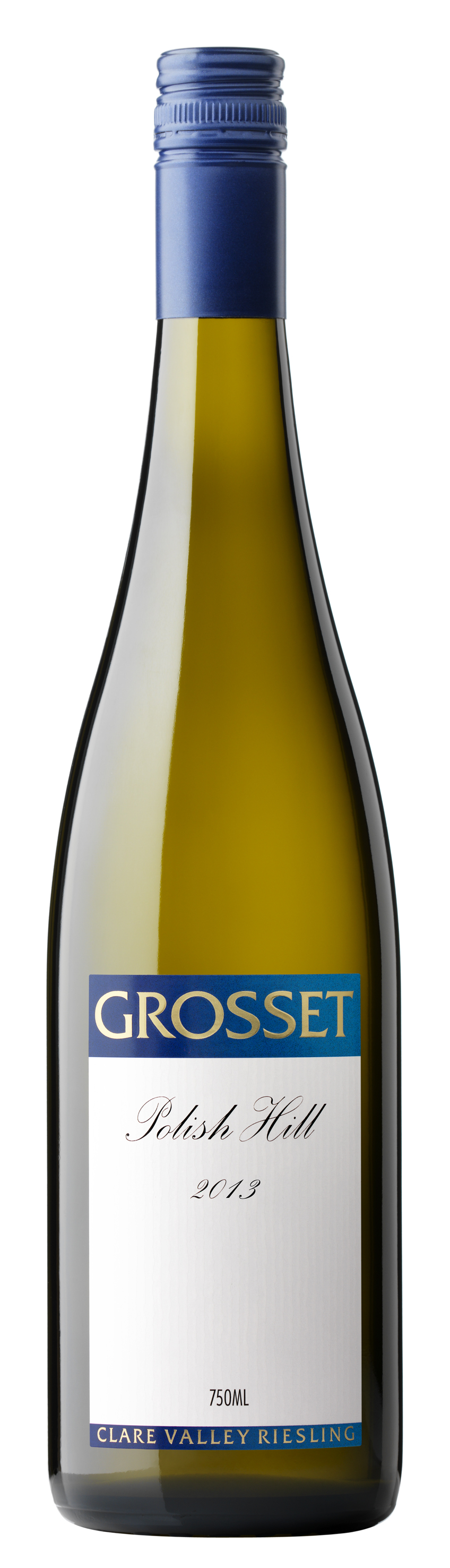 